OGŁOSZENIE O PRZETARGU 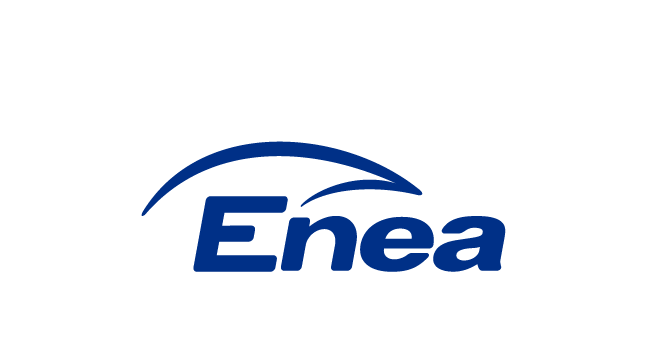 Enea Elektrownia Połaniec S.A.ogłasza przetarg niepubliczny na:ZatwierdzamEnea Elektrownia Połaniec S.A.ogłasza przetarg niepubliczny i zaprasza do złożenia oferty nawykonanie projektu oraz dokumentacji układu zabezpieczenia zbiorników stężonego ługu sodowego ZL1 i ZL2 przed przelaniem w Enea Elektrownia Połaniec S.A.wg następujących warunków:Przedmiot zamówienia: Wykonanie projektu oraz dokumentacji układu zabezpieczenia zbiorników stężonego ługu sodowego ZL1 i ZL2 przed przelaniem w Enea Elektrownia Połaniec S.A.Szczegółowy zakres Usług przedstawia załącznik nr 1 - SIWZ:Terminy wykonania Usług:Planowany termin realizacji usługi: od momentu podpisania umowy do 30.11.2020 roku.Zamawiający nie dopuszcza ofert wariantowych.W  ofercie  należy  podać wynagrodzenie ryczałtowe za wykonanie prac określonych w  SIWZ.Ofertę należy złożyć  do dnia 30.10.2020 r. do godz. 15 00  na adres e-mail: alicja.suchon@enea.plOpis przygotowania oferty.Ofertę należy złożyć na „formularzu oferty” – Załącznik nr 2 do ogłoszenia.Złożona oferta powinna być opatrzona pieczątką firmową oraz podpisana przez podmiot uprawniony do reprezentacji oferenta.Warunkiem dopuszczenia do przetargu jest dołączenie do oferty:oświadczenia oferenta o wypełnieniu obowiązku informacyjnego przewidzianego w art. 13 lub art. 14 RODO wobec osób fizycznych, od których dane osobowe bezpośrednio lub pośrednio pozyskał, którego wzór stanowi Załącznik nr 5 do Ogłoszenia.w przypadku, gdy oferent jest osobą fizyczną oświadczenia oferenta o wyrażeniu zgody na przetwarzanie przez Enea Elektrownia Połaniec S.A. danych osobowych, którego wzór stanowi Załącznik nr 6 do Ogłoszenia.Oferent ponosi wszelkie koszty związane ze sporządzeniem i przedłożeniem oferty.Oferent zobowiązany jest do zachowania w tajemnicy wszelkich poufnych informacji, które uzyskał od Zamawiającego w trakcie opracowywania oferty.Zamawiający zastrzega sobie prawo do przyjęcia lub odrzucenia oferty w każdym czasie przed przekazaniem zamówienia do realizacji bez podania uzasadnienia, co nie skutkuje żadnym roszczeniami oferenta wobec zamawiającego.Dopuszcza się możliwość rozstrzygnięcia postępowania w przypadku złożenia jednej ważnej Oferty, Po otrzymaniu oferty, która nie podlega odrzuceniu, Zamawiający przeprowadzi negocjacje w formie telekonferencji lub korespondencji elektronicznej.Zamawiający udzieli zamówienia  wybranemu oferentowi, zgodnie z ogłoszeniem i warunkami ustalonymi podczas negocjacji.Oferta powinna zawierać: ofertę techniczną zgodną z zakresem przedstawionym w SIWZwynagrodzenie ofertowe ryczałtowe wg Załącznika nr 1 do Formularza Oferty,warunki płatności.terminy wykonania zgodnie z wymaganiami w SIWZ,okres gwarancji - jeżeli jest wymagany w SIWZ,wysokość ubezpieczenia OC – 500 000 zł okres ważności oferty,potwierdzenie wykonania całego zaplanowanego zakresu zadania,wskazanie ewentualnych podwykonawców prac, z zakresem tych pozlecanych prac,referencje dla wykonanych usług o profilu zbliżonym do usług będących przedmiotem przetargu potwierdzone dwoma listami referencyjnymi  na kwotę  nie niższą 30 000 zł oświadczenia określone we wzorze formularza ofertowego, stanowiącego Załącznik nr 2 do OgłoszeniaKryterium oceny ofertOferty zostaną ocenione przez Zamawiającego w oparciu o następujące kryterium oceny:Bilans oceny ofert:  K= K1K1-Wynagrodzenie Ofertowe netto - znaczenie (waga) / 100%/(porównywana będzie Cena netto   nie zawierająca podatku VAT)Gdzie:Cn – wynagrodzenie najniższe z ocenianych Ofert/najniższa wartość oferty (netto),Co – wynagrodzenie ocenianej Oferty/wartość ocenianej oferty (netto).Umowa będzie zawarta zgodnie ze wzorem stanowiącym załącznik nr 4 do Ogłoszenia oraz Ogólnych Warunkach Zakupu usług Enea Elektrownia Połaniec S.A. Wykonawca zobowiązany jest do stosowania Ogólnych Warunków Zakupu usług Enea Elektrownia Połaniec S.A. umieszczonych na stronie: https://www.enea.pl/pl/grupaenea/o-grupie/spolki-grupy-enea/polaniec/zamowienia/dokumenty-dla-wykonawcow-i-dostawcowWymagania  Zamawiającego w zakresie  wykonywania   prac   na  terenie  Zamawiającego  zamieszczone są na stronie internetowej: https://www.enea.pl/pl/grupaenea/o-grupie/spolki-grupy-enea/polaniec/zamowienia/dokumenty-dla-wykonawcow-i-dostawcow.  Wykonawca  zobowiązany  jest   do  zapoznania  się   z  tymi   dokumentami. Osoby odpowiedzialne za kontakt z oferentami ze strony Zamawiającego:w zakresie technicznym:Krzysztof Pietrzyk – Specjalista Automatyk tel.: +48 15 865 68 18; email: krzysztof.pietrzyk@enea.plKazimierz Sumara – Starszy Specjalista Automatyk Tel. +48 15 865 69 61 kom. 609 130 677; email: kazimierz.sumara@enea.plw zakresie formalnym:Alicja Suchoń Starszy Specjalista ds. Zakupów tel. +48 15 865 66 77; kom. 885 904 575 email: alicja.suchon@enea.plPrzetarg prowadzony będzie na zasadach określonych w regulaminie wewnętrznym Enea Elektrownia Połaniec S.A. Zamawiający zastrzega sobie możliwość zmiany warunków przetargu określonych w niniejszym ogłoszeniu lub odwołania przetargu bez podania przyczyn.Załączniki:Załącznik  nr  1   do  ogłoszenia    - SIWZZałącznik  nr  2   do  ogłoszenia    -  Wzór oferty.Załącznik  nr  3    do  ogłoszenia   -  Wzór umowy Załącznik nr 4 do ogłoszenia - Oświadczenie o wypełnieniu obowiązku informacyjnego,Załącznik nr 5 do ogłoszenia - Klauzula Informacyjna,Załącznik nr 6 do ogłoszenia - Oświadczenie o wyrażeniu zgody na przetwarzanie przez Enea Elektrownia Połaniec S.A. danych osoboZałącznik nr 1 do ogłoszenia PRZEDMIOT ZAMÓWIENIA   Wykonanie projektu oraz dokumentacji układu zabezpieczenia zbiorników stężonego ługu sodowego ZL1 i ZL2 przed przelaniem w Enea Elektrownia Połaniec S.A.SZCZEGÓŁOWY ZAKRES USŁUG OBEJMUJE:Przeprowadzenie wizji lokalnej.Zaprojektowanie,  wykonanie i dostarczenie w formie elektronicznej dokumentacji ze stosownym opisem technicznym układu zabezpieczenia zbiorników stężonego ługu sodowego ZL1 i ZL2 przed przelaniem w oparciu o kamertonowe czujniki poziomu maksymalnego i odpowiednio dobrany programowalny przekaźnik bezpieczeństwa (wyłączenie awaryjne):Przekaźnik do zamontowania w szafie sterowniczej/systemu Delta V, do której obecnie doprowadzony jest sygnał analogowy z pomiaru poziomu w zbiorniku,Zasilanie dla przekaźnika programowalnego i czujników poziomu maksymalnego z istniejących zasilaczy lub, zaprojektowanie nowego układu zasilającego dla tej części instalacji w w/w szafie,Zadziałanie któregokolwiek czujnika poziomu (styki monitorowane sygnałem testowym) powoduje wyłączenie obu pomp, konieczna modyfikacja obwodu sterowniczego pomp PŁ1 i PŁ2, Wprowadzenie do systemu sterowania informacji o zadziałaniu zabezpieczenia (sygnał), miejsce wprowadzenia sygnału do ustalenia ze specjalistami z Elektrowni Połaniec,Wymagany poziom zapewnienia bezpieczeństwa: PL c.Naniesienie zmian na istniejącą dokumentację.Uzgodnienie dokumentacji z Urzędem Dozoru Technicznego,Opracowanie zmian do wprowadzenia do instrukcji eksploatacji dotyczącej modernizowanego układu.Wykonawca zobowiązany jest do współpracy z Zamawiającym, w tym do uwzględnienia uwag i uzupełnień wniesionych przez Zamawiającego do projektu sporządzonej dokumentacji. WYNAGRODZENIE I WARUNKI PŁATNOŚCI:Wynagrodzenie  ryczałtowe za cały zakres realizacji usługi, które musi obejmować wszystkie koszty związane z realizacją przedmiotu zamówienia. TERMINY  WYKONANIA USŁUGI: Planowany termin realizacji usługi: od momentu podpisania umowy do 15.12.2020 rokuORGANIZACJA REALIZACJI PRAC:Organizacja i wykonywanie prac na terenie Elektrowni odbywa się zgodnie z Instrukcją Organizacji Bezpiecznej Pracy (IOBP) dostępna na stronie: https://www.enea.pl/pl/grupaenea/o-grupie/spolki-grupy-enea/polaniec/zamowienia/dokumenty.RAPORTY I ODBIORY:Dokumentacja wymagana przez Zamawiającego.REGULACJE PRAWNE,PRZEPISY I NORMY:Wykonawca będzie przestrzegał polskich przepisów prawnych łącznie z instrukcjami i przepisami wewnętrznych Zamawiającego takich jak dotyczące przepisów przeciwpożarowych i ubezpieczeniowych.Wykonawca ponosi koszty dokumentów, które należy zapewnić dla uzyskania zgodności z regulacjami prawnymi, normami i przepisami (łącznie z przepisami BHP).Obok wymagań technicznych, należy przestrzegać regulacji prawnych, przepisów i norm, które wynikają z ostatnich wydań dzienników ustaw i dzienników urzędowych.WIZJA  LOKALNA:Zamawiający  przewiduje  wizję  lokalną  w  miejscu  planowanych robót W celu przeprowadzenia wizji lokalnej należy po ukazaniu się ogłoszenia o zamówieniu skontaktować:Krzysztof Pietrzyk  kontakt: e-mail: krzysztof.pietrzyk@enea.pl, tel.: 15 865 68 18, kom. 885 905 302  lub Kazimierz Sumara kontakt: e-mail: kazimierz.sumara@enea.pl tel.: 15 865 69 61  kom. 609 130 677. Wizja będzie możliwa po wcześniejszym ustaleniu terminu. ZAŁĄCZNIKI DO SIWZ:Mapa terenu Integralną częścią ogłoszenia jest klauzula informacyjna wynikająca z obowiązku informacyjnego Administratora (Enea Połaniec S.A.) stanowiąca Załącznik nr 6  do ogłoszenia.Wzory dokumentów:DOKUMENTY WŁAŚCIWE DLA ENEA POŁANIEC S.A.Ogólne Warunki Zakupu UsługInstrukcja Ochrony PrzeciwpożarowejInstrukcja Organizacji Bezpiecznej PracyInstrukcja Postepowania w Razie Wypadków i Nagłych ZachorowańInstrukcja Postępowania z OdpadamiInstrukcja Przepustkowa dla Ruchu materiałowegoInstrukcja Postępowania dla Ruchu Osobowego i PojazdówInstrukcja w Sprawie Zakazu Palenia TytoniuZałącznik do Instrukcji Organizacji Bezpiecznej Pracy-dokument związany nr 4Zmiana adresu dostarczania dokumentów zobowiązaniowychDostępne na stronie internetowej Enea Połaniec S.A. pod https://www.enea.pl/pl/grupaenea/o-grupie/spolki-grupy-enea/polaniec/zamowienia/dokumentyZałącznik   nr  1 do   SIWZMapa  terenu   ElektrowniZałącznik nr 2 do  ogłoszeniaFORMULARZ OFERTYDane dotyczące oferenta:Nazwa ....................................................................................................................Siedziba .................................................................................................................Nr telefonu/faksu ....................................................................................................nr NIP.....................................................................................................................adres e-mail: …………………………………………………………………………osoba do kontaktu .................................... nr tel. .............................. e-mail. ...............................NINIEJSZYM SKŁADAMY OFERTĘ na …………………………………………………………………………………….…………………………………………………………………………………………………………………………………………………...……………………………………………………………...…………………………………………………………………………………………………Terminy realizacji zamówienia …………………………Warunki i okres gwarancji (w przypadku gdy jest wymagany) ………………………….Ważna polisa OC na kwotę w PLN (w przypadku gdy jest wymagana) …………………………………………….Grupa towarowa PKWiU kod nr ……………………OŚWIADCZAMY, że zapoznaliśmy się z zapytaniem   ofertowym  oraz uznajemy się za związanych określonymi w nim postanowieniami i zasadami postępowania.NINIEJSZYM SKŁADAMY:Szczegółowy zakres przedmiotu oferty.Termin wykonania przedmiotu zamówieniaWynagrodzenie ofertowe ryczałtowe (wzór - Załącznik do formularza oferty)Warunki i okres gwarancji zgodnie z wymaganiami w SIWZReferencje dla wykonanych usług o profilu zbliżonym do usług będących przedmiotem przetargu potwierdzone dwoma listami referencyjnymi  na kwotę  nie niższą niż 30 000 zł Oświadczenia:że oferent jest czynnym podatnikiem VAT zgodnie z postanowieniami ustawy o podatku VAT.o niezaleganiu z podatkami,o zapoznaniu się z Ogłoszeniem i otrzymaniem wszelkich informacji koniecznych do przygotowania oferty,o posiadaniu uprawnień niezbędnych do wykonania przedmiotu zamówienia zgodnie z odpowiednimi przepisami prawa powszechnie obowiązującego, jeżeli nakładają one obowiązek posiadania takich uprawnień.że posiada niezbędną wiedzę i doświadczenie oraz dysponuje potencjałem technicznym i personelem zdolnym do wykonania zamówienia.o kompletności oferty pod względem dokumentacji, koniecznej do zawarcia umowy,o spełnieniu wszystkich wymagań Zamawiającego określonych specyfikacji,o objęciu zakresem oferty wszystkich dostaw niezbędnych do wykonania przedmiotu zamówienia zgodnie z określonymi przez Zamawiającego wymogami oraz obowiązującymi przepisami prawa polskiego i europejskiego.o wykonaniu zamówienia  samodzielnie /  z udziałem podwykonawcówo związaniu niniejszą ofertą przez okres co najmniej 90 dni od daty upływu terminu składania ofert.o niezaleganiu z podatkami oraz ze składkami na ubezpieczenie zdrowotne lub społeczne.o znajdowaniu  się w sytuacji ekonomicznej i finansowej zapewniającej wykonanie zamówienia.o nie posiadaniu powiązań z Zamawiającym, które prowadzą lub mogłyby prowadzić do braku Niezależności lub Konfliktu Interesów w związku z realizacją przez reprezentowany przeze mnie (przez nas) podmiot przedmiotu zamówienia.o nie podleganiu wykluczeniu z postępowania.że oferent będzie posiadał polisę OC  na kwotę 500 000 zł przez cały okres świadczenia przedmiotowej usługi.o wyrażeniu zgodny na ocenę zdolności wykonawcy do spełnienia określonych wymagań w zakresie jakości, środowiska oraz bezpieczeństwa i higieny pracy, o posiadaniu certyfikatu z zakresu jakości, ochrony środowiska oraz bezpieczeństwa i higieny pracy lub ich braku,o wykonaniu przedmiotu zamówienia zgodnie z obowiązującymi przepisami ochrony środowiska oraz bezpieczeństwa i higieny pracy,o zastosowaniu rozwiązań spełniających warunki norm jakościowych, o zastosowaniu narzędzi spełniających warunki zgodne z wymogami bhp i ochrony środowiska,że akceptujemy  projekt  umowy  i zobowiązujemy się  do  jej  podpisania w  przypadku   wyboru   jego  oferty w  miejscu  i   terminie   wyznaczonym   przez   Zamawiającegoo wypełnieniu obowiązku informacyjnego przewidzianego w art. 13 lub art. 14 RODO wobec osób fizycznych, od których dane osobowe bezpośrednio lub pośrednio pozyskał, którego wzór stanowi załącznik nr  4 do ogłoszenia,w przypadku gdy oferent jest osobą fizyczną oświadczenia oferenta o wyrażeniu zgody na przetwarzanie przez Enea Elektrownia Połaniec S.A. danych osobowych, którego wzór stanowi załącznik nr 5 do ogłoszenia.Oświadczamy, że:wyrażamy zgodę na wprowadzenie skanu naszej oferty do platformy zakupowej Zamawiającego,jesteśmy2/nie jesteśmy2 czynnym podatnikiem VAT zgodnie z postanowieniami ustawy o podatku VAT.wszelkie informacje zawarte w formularzu oferty wraz z załącznikami są zgodne ze stanem faktycznym,jesteśmy podmiotem, w którym Skarb Państwa posiada bezpośrednio lub pośrednio udziały [dodatkowa informacja do celów statystycznych:]: tak /  nie1PEŁNOMOCNIKIEM oferentów uprawnionym do reprezentowania wszystkich oferentów ubiegających się wspólnie o udzielenie zamówienia oraz do zawarcia umowy2 jest:____________________________________________________________ dotyczy oferentów wspólnie ubiegających się o udzielenie zamówienia2 niepotrzebne skreślićNiniejszą ofertę wraz z załącznikami składamy na ___ kolejno ponumerowanych stronach.ZAŁĄCZNIKAMI do niniejszej oferty  są:    Dokumenty wymienione w pkt 4.__________________________________    __________________ dnia __ __ _____ roku(podpis oferenta/pełnomocnika oferenta)Załącznik   nr   3   do   ogłoszeniaProjekt   umowyUmowa nr NZ/O/…………./…………………………./2020/……………………………/ME(zwana dalej "Umową")zawarta w Zawadzie w dniu …………………………  2020 roku,pomiędzy:Enea Elektrownia Połaniec Spółka Akcyjna (skrót firmy: Enea Elektrownia Połaniec S.A.) z siedzibą: Zawada 26, 28-230 Połaniec, zarejestrowaną pod numerem KRS 0000053769 przez Sąd Rejonowy w Kielcach, X Wydział Gospodarczy Krajowego Rejestru Sądowego, kapitał zakładowy 713 500 000 zł w całości wpłacony, NIP: 866-00-01-429, zwaną dalej „Zamawiającym”, którą reprezentują:Krzysztof Pawełek         	-	Wiceprezes Zarządu ds. TechnicznychMirosław Jabłoński	-	Prokurenta……………………………..  zwaną dalej „Wykonawcą”, którą reprezentują:……………………………….                                 -           ……………………………………………………………………….                                 -           ………………………………………Zamawiający oraz Wykonawca będą dalej łącznie zwani „Stronami”.Na wstępie Strony stwierdziły, co następuje:Wykonawca oświadcza, że: (a) posiada zdolność do zawarcia Umowy, (b) Umowa stanowi ważne i prawnie wiążące dla niego zobowiązanie, (c) zawarcie i wykonanie Umowy nie stanowi naruszenia jakiejkolwiek umowy lub zobowiązania, których stroną jest Wykonawca, jak również nie stanowi naruszenia jakiejkolwiek decyzji administracyjnej, zarządzenia, postanowienia lub wyroku wiążącego Wykonawcę.Wykonawca oświadcza i zapewnia, że pozostaje podmiotem istniejącym i działającym zgodnie z prawem, a także, iż w odniesieniu do Wykonawcy nie został złożony wniosek o otwarcie postępowania upadłościowego lub naprawczego, a także nie zostało wszczęte wobec niego postępowanie likwidacyjne. Nadto Wykonawca oświadcza i zapewnia, że posiada wiedzę i doświadczenie a także uprawnienia niezbędne do należytego wykonania Umowy oraz posiada środki konieczne do wykonania Umowy, a jego sytuacja finansowa pozwala na podjęcie w dobrej wierze zobowiązań wynikających z Umowy.Wykonawca oświadcza i zapewnia, że zapoznał się i będzie przestrzegał postanowień Kodeksu Kontrahentów Grupy ENEA dostępnego na stronie: https://10.125.13.101/grupaenea/o_grupie/enea-polaniec/zamowienia/dokumenty-dla-wykonawcow/zalacznik-nr-1-kodeks-kontrahentow-grupy-enea-informacja-dla-kontrahentow.pdf?t=1588858520.”Wykonawca oświadcza, że nie posiada powiązań z Zamawiającym, która prowadzą lub mogłyby prowadzić do braku Niezależności lub Konfliktu Interesów w związku z realizacją przedmiotu Umowy przez Wykonawcę.Zamawiający oświadcza, że: (a) posiada zdolność do zawarcia Umowy, (b) Umowa stanowi ważne i prawnie wiążące dla niego zobowiązanie, (c) zawarcie i wykonanie Umowy nie stanowi naruszenia jakiejkolwiek umowy lub zobowiązania, których stroną jest Zamawiający, jak również nie stanowi naruszenia jakiejkolwiek decyzji administracyjnej, zarządzenia, postanowienia lub wyroku wiążącego Zamawiającego. Nadto Zamawiający oświadcza i zapewnia, iż posiada środki finansowe konieczne do należytego wykonania Umowy.Ogólne Warunki Zakupu Usług Zamawiającego w wersji DZ/4/2018 z dnia 7 sierpnia 2018 r. („OWZU”) zamieszczone na stronie internetowejhttps://www.enea.pl/pl/grupaenea/o-grupie/spolki-grupy-enea/polaniec/zamowienia/dokumenty-dla-wykonawcow-i-dostawcow, stanowią integralną część niniejszej Umowy. Wykonawca oświadcza, iż zapoznał się z OWZU oraz że akceptuje ich brzmienie, z zastrzeżeniem postanowień pkt 10 Umowy. W przypadku rozbieżności między zapisami Umowy a OWZU, pierwszeństwo mają zapisy Umowy, zaś w pozostałym zakresie obowiązują OWZU.Wszelkie terminy pisane w Umowie wielką literą, które nie zostały w niej zdefiniowane, mają znaczenie przypisane im w OWZU. Wykonawca oświadcza, że ze strony osób wchodzących w skład zespołu wyznaczonego przez Wykonawcę do realizacji Usług objętych Umową nie występuje jakikolwiek konflikt interesów, który mógłby stanowić przeszkodę dla wykonywania Usług, wpływać na bezstronność, niezależność lub rzetelność Wykonawcy lub jakość Usług. Wykonawca oświadcza również, że Wykonawca oraz osoby, którym ze strony Zamawiającego powierzono czynności związane ze sporządzeniem, zawarciem, realizacją Umowy nie pozostają w takim stosunku prawnym lub faktycznym, który mógłby budzić uzasadnione wątpliwości co do ich bezstronności a także, że pomiędzy Wykonawcą a Zamawiającym nie istnieją powiązania kapitałowe lub osobowe, w tym powiązania pomiędzy Wykonawcą a osobami ze strony Zamawiającego, które prowadziły lub będą prowadziły działania dotyczące zawarcia, zmiany lub rozwiązania Umowy, które prowadzą lub mogłyby prowadzić do konfliktu interesów.W przypadku powstania po podpisaniu niniejszej Umowy ryzyka ewentualnego konfliktu interesów choćby potencjalnie wpływającego na prawdziwość lub kompletność oświadczenia, o którym mowa 
w ust. 1 powyżej, Wykonawca o zaistniałym ryzyku powiadomi Zamawiającego i niezwłocznie zapobiegnie takiemu potencjalnemu konfliktowi interesów w zgodzie z interesami Zamawiającego oraz – o ile ma to zastosowanie – obowiązującymi Wykonawcę zasadami etyki zawodowej. Wykonawca zobowiązuje się zachować należytą staranność w prowadzeniu swojej działalności, tak aby uniknąć konfliktu interesów w trakcie realizacji Umowy. Naruszenie powyższego postanowienia Strony uznają za rażące naruszenie Umowy skutkujące prawem Zamawiającego do natychmiastowego rozwiązania Umowy za pisemnym oświadczeniem.W związku z powyższym Strony ustaliły, co następuje:PRZEDMIOT UMOWYZamawiający zleca, a Wykonawca przyjmuje do realizacji wykonanie projektu oraz dokumentacji układu zabezpieczenia zbiorników stężonego ługu sodowego ZL1 i ZL2 przed przelaniem w Enea Elektrownia Połaniec S.A.(dalej: „Usługi”).Szczegółowy zakres Usług  obejmuje:Zaprojektowanie,  wykonanie i dostarczenie w formie elektronicznej dokumentacji ze stosownym opisem technicznym układu zabezpieczenia zbiorników stężonego ługu sodowego ZL1 i ZL2 przed przelaniem w oparciu o kamertonowe czujniki poziomu maksymalnego i odpowiednio dobrany programowalny przekaźnik bezpieczeństwa (wyłączenie awaryjne):Przekaźnik do zamontowania w szafie sterowniczej/systemu Delta V, do której obecnie doprowadzony jest sygnał analogowy z pomiaru poziomu w zbiorniku,Zasilanie dla przekaźnika programowalnego i czujników poziomu maksymalnego z istniejących zasilaczy lub, zaprojektowanie nowego układu zasilającego dla tej części instalacji w w/w szafie,Zadziałanie któregokolwiek czujnika poziomu (styki monitorowane sygnałem testowym) powoduje wyłączenie obu pomp, konieczna modyfikacja obwodu sterowniczego pomp PŁ1 i PŁ2, Wprowadzenie do systemu sterowania informacji o zadziałaniu zabezpieczenia (sygnał), miejsce wprowadzenia sygnału do ustalenia ze specjalistami z Elektrowni Połaniec,Wymagany poziom zapewnienia bezpieczeństwa: PL c.Naniesienie zmian na istniejącą dokumentację.Uzgodnienie dokumentacji z Urzędem Dozoru Technicznego,Opracowanie zmian do wprowadzenia do instrukcji eksploatacji dotyczącej modernizowanego układu.Wykonawca zobowiązany jest do współpracy z Zamawiającym, w tym do uwzględnienia uwag i uzupełnień wniesionych przez Zamawiającego do projektu sporządzonej dokumentacji. TERMIN WYKONANIATermin realizacji usługi: do 15.12.2020 roku.WYNAGRODZENIE I WARUNKI PŁATNOŚCIZa prawidłowe wykonanie przedmiotu Umowy Strony ustalają wynagrodzenie ryczałtowe za wykonanie prac określonych w pkt 1 Umowy - w wysokości  …000 zł netto (słownie: … tysięcy złotych) Faktury należy wysyłać na adres:Enea Elektrownia Połaniec S.A.Centrum Zarządzania Dokumentamiul. Zacisze 28Zielona GóraGrupa towarowa PKWiU kod nr ……………………Wynagrodzenie ryczałtowe za wykonanie usługi musi obejmować wszystkie koszty wykonania prac, w szczególności: koszty opracowania dokumentacji, koszty robocizny, koszty ogólne i zysk. Wykonawca nie jest uprawniony do dochodzenia od Zamawiającego zwrotu poniesionych kosztów lub żądania dodatkowego wynagrodzenia.Podstawę do wystawienia faktury stanowić będzie protokół odbioru potwierdzający wykonanie usługi, podpisany przez przedstawicieli Stron. Wykonawca nie jest uprawniony do wystawiania faktur VAT za czynności, które nie zostały odebrane przez Zamawiającego.Zapłata wynagrodzenia nastąpi przelewem na rachunek wskazany przez Wykonawcę w ciągu 30 dni  od daty otrzymania prawidłowo wystawionej faktury VAT na adres wskazany w pkt 3.2.Zamawiający dopuszcza przesyłanie faktur drogą elektroniczną na adres: faktury.elektroniczne@enea.pl w formacie pdf, w wersji nieedytowalnej (celem zapewnienia autentyczności pochodzenia i integralności treści faktury). Jeżeli Wykonawca korzysta z elektronicznej formy przesyłania faktur, nie przesyłania papierowego dokumentu faktury.Zamawiający oświadcza, że płatności za wszystkie faktury VAT realizuje z zastosowaniem mechanizmu podzielonej płatności, tzw. split payment.Wykonawca oświadcza, że wyraża zgodę na dokonywanie przez Zamawiającego płatności w systemie podzielonej płatności.Płatności za faktury będą realizowane wyłącznie na numery rachunków rozliczeniowych, o których mowa w art. 49 ust. 1 pkt 1 ustawy z dnia 29 sierpnia 1997 r. – Prawo bankowe, lub imiennych rachunków w spółdzielczej kasie oszczędnościowo--kredytowej, której podmiot jest członkiem, otwartych w związku z prowadzoną przez członka działalnością gospodarczą – wskazanych w zgłoszeniu identyfikacyjnym lub zgłoszeniu aktualizacyjnym i potwierdzonych przy wykorzystaniu STIR w rozumieniu art. 119zg pkt 6 Ordynacji podatkowej.Wykonawca  oświadcza, że rachunek wskazany na fakturze VAT został wskazany w zgłoszeniu identyfikacyjnym lub zgłoszeniu aktualizacyjnym złożonym przez Zamawiającego do naczelnika właściwego urzędu skarbowego i znajduje się na tzw. „białej liście podatników VAT”, o której mowa w art. 96 b ustawy z dnia 11 marca 2004 r. o podatku od towarów i usług. Jeżeli Zamawiający stwierdzi, że rachunek wskazany przez Wykonawcę na fakturze VAT nie znajduje się na tzw. „białej liście podatników VAT”, Zamawiający wstrzyma się z dokonaniem zapłaty za prawidłową realizację Przedmiotu Umowy do czasu  wskazania innego rachunku przez Wykonawcę, który będzie umieszczony na przedmiotowej liście. W takim przypadku Wykonawca zrzeka się prawa do żądania odsetek za opóźnienie w  płatności za okres od pierwszego dnia po upływie terminu płatności wskazanego do 7 dnia od daty powiadomienia Zamawiającego o zmianie nr rachunku. Brak płatności z tej przyczyny nie jest podstawą do odstąpienia przez Wykonawcę od Umowy.OSOBY ODPOWIEDZIALNE ZA REALIZACJĘ UMOWYZamawiający wyznacza niniejszym:Krzysztof Pietrzyk tel.: tel. +48 15 865 68 18 lub + 48 885 905 302; email: krzysztof.pietrzyk@enea.pljako osobę upoważnioną do składania w jego imieniu wszelkich oświadczeń objętych niniejszą Umową, koordynowania obowiązków nałożonych Umową na Zamawiającego oraz reprezentowania Zamawiającego w stosunkach z Wykonawcą, jego personelem oraz podwykonawcami, w tym do przyjmowania pochodzących od tych podmiotów oświadczeń woli (dalej: "Pełnomocnik Zamawiającego"). Pełnomocnik Zamawiającego nie jest uprawniony do podejmowania czynności oraz składania oświadczeń woli, które skutkowałyby jakąkolwiek zmianą Umowy.Wykonawca wyznacza niniejszym: …………………………………………………………..., tel.,……………………………, e-mail: ……………………………………….… jako osobę upoważnioną do reprezentowania Wykonawcy w celu składania w jego imieniu wszelkich oświadczeń objętych Umową, koordynowania obowiązków nałożonych Umową na Wykonawcę oraz reprezentowania Wykonawcy w stosunkach z Zamawiającym oraz podwykonawcami, w tym do przyjmowania pochodzących od tych podmiotów oświadczeń woli (dalej: „Pełnomocnik Wykonawcy”). Pełnomocnik Wykonawcy nie jest uprawniony do podejmowania czynności oraz składania oświadczeń woli, które skutkowałyby jakąkolwiek zmianą Umowy.PRAWA AUTORSKIEZ chwilą odbioru dokumentacji opracowanej na podstawie Umowy, Wykonawca przenosi na Zamawiającego autorskie prawa majątkowe do tej dokumentacji wraz z prawem do wykonywania autorskich praw zależnych oraz zezwalania na wykonywanie praw zależnych na następujących polach eksploatacji:W zakresie utrwalania i zwielokrotniania dokumentacji – wytwarzania dowolną techniką dalszych egzemplarzy dokumentacji, w szczególności techniką drukarską, reprograficzną, zapisu magnetycznego oraz techniką cyfrową;W zakresie rozpowszechniania dokumentacji – udostępniania dokumentacji osobom trzecim w dowolnej formie w całości lub części w zależności od potrzeb Zamawiającego, w szczególności w celu wdrożenia rozwiązań przedstawionych w dokumentacji w przedsiębiorstwie Zamawiającego, w szczególności użyczania oraz najmu, wystawiania, publicznego udostępnienia w taki sposób, aby każdy mógł mieć do nich dostęp w czasie i miejscu przez siebie wybranym. Wykonania prac w oparciu o dokumentację, oraz do remontu, przebudowy, adaptacji obiektów Zamawiającego w szczególności celem rozwoju, powiększenia obiektu, wykonania prac naprawczych obiektu, bądź utrzymania obiektu we właściwym stanie technicznymwyrażanie zgody na korzystanie i rozporządzanie utworem zależnym.wykorzystania w postępowaniach administracyjnych i sądowych mających związek z oddaniem do użytkowania lub zmianą sposobu użytkowania budynku,wykonywania i publikowania fotografii,wprowadzanie zmian dla celów realizacji planów Zamawiającego oraz stworzenia opracowania Projektu (utworu zależnego), a także dalsze rozporządzanie nimiwykorzystanie dla celów promocyjnych, reklamowych i marketingowych Z chwilą odbioru dokumentacji opracowanej na podstawie Umowy, Wykonawca przenosi na Zamawiającego własność do jej egzemplarza.Wynagrodzenie za przeniesienie autorskich praw majątkowych zostało uwzględnione w kwocie Wynagrodzenia za wykonanie Umowy.Przeniesienie autorskich praw majątkowych nie jest ograniczone czasowo ani terytorialnie (na terytorium RP oraz poza granicami RP).W przypadku niewymienionych pól eksploatacji, na których Zamawiający będzie zainteresowany wykorzystywać dokumentację, to Wykonawca w ramach, o którym mowa w 3.1. Umowy, po otrzymaniu pisemnego zawiadomienia w tym przedmiocie, niezwłocznie przeniesie na Zamawiającego stosowne majątkowe prawa autorskie do wskazanych przez Zamawiającego pól eksploatacji nie później niż w terminie 7 dni od dnia złożenia takiego żądania. Wykonawca zapewnia, że prawa autorskie majątkowe przysługują mu w pełni (w przenoszonym zakresie), a prawo do rozporządzania nimi nie jest ograniczone. Wykonawca przyjmuje na siebie wyłączna odpowiedzialność za wszelkie ewentualne roszczenia z tytułu praw autorskich związanych z dokumentacją.W przypadku zgłoszenia przez osoby trzecie jakichkolwiek roszczeń wobec Zamawiającego związanych prawami autorskimi do dokumentacji Wykonawca zobowiązuje się do podjęcia na swój koszt i ryzyko wszelkich kroków prawnych zapewniających należytą ochronę Zamawiającego przed takimi roszczeniami osób trzecich. W szczególności Wykonawca zobowiązuje się wstąpić w miejsce Zamawiającego lub w przypadku braku takiej możliwości, przystąpić po stronie Zamawiającego do wszelkich postępowań toczących się przeciwko Zamawiającemu (w szczególności jako interwenient uboczny), a także zobowiązuje się zrekompensować Zamawiającemu wszelkie udokumentowane koszty, jakie poniesie Zamawiający lub jakie będzie zobowiązany zapłacić osobie trzeciej w związku z roszczeniem lub pozwem sądowym.Zamawiającemu wolno przenieść, po ich skutecznym nabyciu, wszelkie autorskie prawa majątkowe opisane w niniejszym paragrafie na wszelki inny podmiot, Wykonawca zaś potwierdza niniejszym, że przeniesienie takowe nie wymaga jego zgody. Wykonawca zapewni udzielenie Zamawiającemu przez twórców dokumentacji stanowiących przedmiot prawa autorskiego upoważnienia do dokonywania przez Zamawiającego wszelkich zmian w dokumentacji zgodnych z potrzebami Zamawiającemu bez wymogu uzyskiwania dalszych zgód tychże autorów. OGÓLNE WARUNKI ZAKUPU USŁUG ZAMAWIAJĄCEGO Strony niniejszym postanawiają zmienić następujące postanowienia Ogólnych Warunków Zakupu Usług Zamawiającego:Pkt 10.1 OWZU otrzymuje brzmienie:„Wykonawca oświadcza, że w okresie realizacji Umowy będzie posiadał ubezpieczenie od odpowiedzialności cywilnej z tytułu prowadzonej działalności do kwoty nie mniejszej 500 000 zł na jedno i wszystkie zdarzenia.”OCHRONA DANYCH OSOBOWYCHWykonawca będzie wykonywał świadczył Usługi zgodnie z przepisami powszechnie obowiązującego prawa z zakresu ochrony danych osobowych na terytorium Rzeczypospolitej Polskiej, w tym w szczególności z:Ustawą z dn. 10 maja 2018 r. o ochronie danych osobowych, (Dz.U. z 2018r. poz. 1000),Rozporządzeniem Parlamentu Europejskiego i Rady (UE) 2016/679 z dnia 27 kwietnia 2016 r. w sprawie ochrony osób fizycznych w związku z przetwarzaniem danych osobowych w sprawie swobodnego przepływu takich danych oraz uchylenia dyrektywy 95/46/WE (ogólne rozporządzenie o ochronie danych).Strony zgodnie postanawiają rozszerzyć zapisy Umowy o umowę powierzenia przetwarzania danych osobowych w każdym przypadku powierzenia przez Strony do przetwarzania danych osobowych.Wykonawca jest zobowiązany poinformować:swoich pracowników i współpracowników, których dane osobowe są wskazane w Umowie jako dane reprezentantów, pełnomocników, osób kontaktowych dla Zamawiającego,osoby, których dane osobowe przekazuje Zamawiającemu w związku z realizacją dostaw, usług, o celach i zasadach przetwarzania ich danych osobowych przez Zamawiającego, określonych w Załączniku do niniejszej Umowy (klauzuli informacyjnej Administratora). Przekazanie tych informacji swoim pracownikom i współpracownikom powinno zostać udokumentowane przez Wykonawcę i na każde żądanie Zamawiającego przedstawione Zamawiającemu do wglądu.OŚWIADCZENIA WYKONAWCYWykonawca oświadcza, że: przy zawarciu Umowy otrzymał dostęp do informacji i zapoznał się na stronie internetowej Enea Elektrownia Połaniec S.A. pod adresem: https://www.enea.pl/pl/grupaenea/o-grupie/spolki-grupy-enea/polaniec/zamowienia/dokumenty-dla-wykonawcow-i-dostawcow,  z wymaganiami, jakie obowiązują Wykonawcę na terenie Zamawiającego, określonymi w niżej wymienionych dokumentach i zobowiązuje się przestrzegać wymogów określonych w tych dokumentach: Instrukcja ochrony przeciwpożarowejInstrukcja Organizacji Bezpiecznej PracyInstrukcja postępowania w razie wypadków i nagłych zachorowańInstrukcja postępowania z odpadamiInstrukcja przepustkowa dla ruchu materiałowegoInstrukcja postępowania dla ruchu osobowego i pojazdówInstrukcja w sprawie zakazu palenia tytoniuZałącznik do Instrukcji Organizacji Bezpiecznej Pracy - dokument związany nr 4.POZOSTAŁE UREGULOWANIAStrony uzgadniają następujące adresy do doręczeń:Zamawiający: Zawada 26, 28-230 Połaniec, tel. 15 865 65 50; fax. 15 865 68 78. Faktury należy wysłać na adres podany w pkt. 3.2.Wykonawca: ………………………………………………..Wszelkie zmiany i uzupełnienia do Umowy wymagają formy pisemnej pod rygorem nieważności.Do Umowy zastosowanie mają Ogólne Warunki Zakupu Usług Zamawiającego, które stanowią jej integralną część. Integralną część Umowy stanowią załączniki:Załącznik nr 1 – OWZU – Ogólne Warunki Zakupu Usług: https://www.enea.pl/pl/grupaenea/o-grupie/spolki-grupy-enea/polaniec/zamowienia/dokumenty-dla-wykonawcow-i-dostawcowZałącznik nr 2 – Klauzula informacyjnaZałącznik nr 3 – Informacje chronioneUmowa została sporządzona w dwóch jednobrzmiących egzemplarzach, po jednym dla każdej ze Stron.        WYKONAWCA	 							ZAMAWIAJĄCY            ………………………..					     	  	            ………………………….         …………………………                                                                                                      ……………………………Załącznik   nr 1 do umowy nr NZ/O/…..…../……………….../2020/……………………………../3113OGÓLNE WARUNKI ZAKUPU USŁUG ZAMAWIAJĄCEGO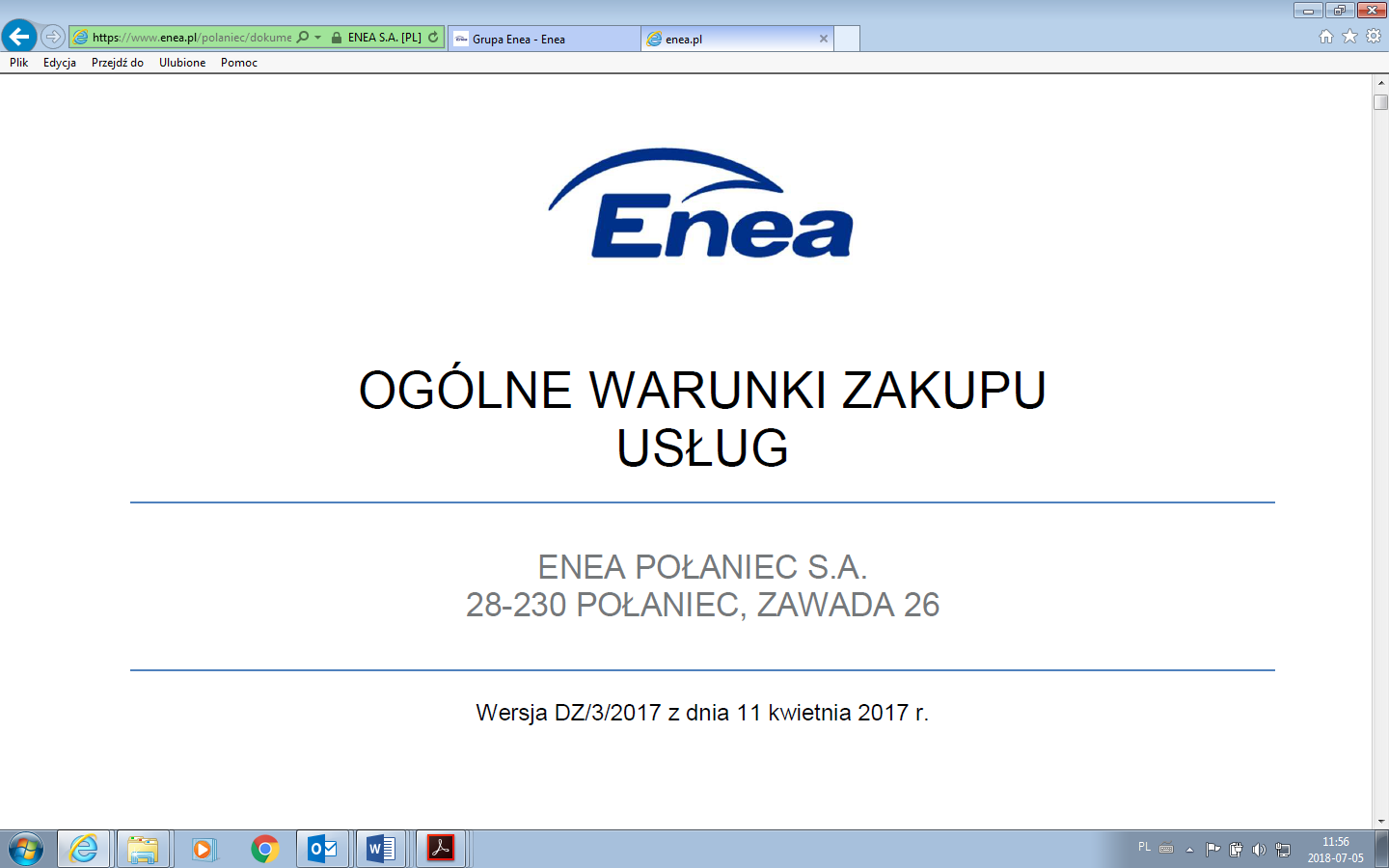 Wersja  NZ/4/2018 z dnia 7 sierpnia 2019r.Dostępne na stronie internetowej Enea Elektrownia Połaniec S.A. pod adresem: https://www.enea.pl/pl/grupaenea/o-grupie/spolki-grupy-enea/polaniec/zamowienia/dokumenty-dla-wykonawcow-i-dostawcowZałącznik  nr 2  do umowy nr NZ/O/…..…../……………….../2020/……………………………../3113Klauzula informacyjna Administratoradla Wykonawcyzwiązana z realizacją Umowy(dla pełnomocników, reprezentantów, pracowników i współpracowników Wykonawcy wskazanych do kontaktów i realizacji umowy)Zgodnie z art. 13 i 14 ust. 1 i 2 Rozporządzenia Parlamentu Europejskiego i Rady (UE) 2016/679 z dnia 27 kwietnia 2016 r. w sprawie ochrony osób fizycznych w związku z przetwarzaniem danych osobowych w sprawie swobodnego przepływu takich danych oraz uchylenia dyrektywy 95/45/WE (dalej: RODO), informujemy:Administratorem Pana/Pani danych osobowych podanych przez Pana/Panią jest Enea Elektrownia Połaniec Spółka Akcyjna (w skrócie: Enea Elektrownia Połaniec S.A.)  z siedzibą w Zawadzie 26, 28-230 Połaniec (dalej: Administrator).Dane kontaktowe:Inspektor Ochrony Danych - e-mail: eep.iod@enea.pl, Pana/Pani dane osobowe przetwarzane będą w celu udziału w postępowaniu/przetargu oraz późniejszej realizacji oraz rozliczenia usługi bądź umowy, realizacji obowiązków podatkowych i rachunkowych oraz ustalenia, dochodzenia bądź obrony roszczeń.Podstawą prawną przetwarzania Pani/Pana danych osobowych jest art. 6 ust. 1 lit. b/c/f Rozporządzenia Parlamentu Europejskiego i Rady (UE) 2016/679 z dnia 27 kwietnia 2016 r. tzw. ogólnego rozporządzenia o ochronie danych osobowych, dalej: RODO - przetwarzanie jest niezbędne do wykonania umowy, wypełnienia obowiązku prawnego ciążącego na administratorze lub wynika z prawnie uzasadnionych interesów realizowanych przez administratora. Podanie przez Pana/Panią danych osobowych jest dobrowolne, ale niezbędne do udziału w postępowaniu i późniejszej realizacji usługi bądź umowy.Administrator może ujawnić Pana/Pani dane osobowe podmiotom upoważnionym na podstawie przepisów prawa. Administrator może również powierzyć przetwarzanie Pana/Pani danych osobowych dostawcom usług lub produktów działającym na jego rzecz, w szczególności podmiotom świadczącym Administratorowi usługi IT, księgowe, transportowe, serwisowe, agencyjne, ochrony mienia i zakładu, operatorom pocztowym a także bankom w zakresie realizacji płatności.Zgodnie z zawartymi z takimi podmiotami umowami powierzenia przetwarzania danych osobowych, Administrator wymaga od tych dostawców usług zgodnego z przepisami prawa, wysokiego stopnia ochrony prywatności i bezpieczeństwa Pana/Pani danych osobowych przetwarzanych przez nich w imieniu Administratora.Pani/Pana dane osobowe będą przechowywane przez okres realizacji Umowy i wynikających z niej zobowiązań Wykonawcy (w tym z zakresu gwarancji i rękojmi za wady) oraz przez okres przedawnienia roszczeń wynikających z Umowy. Po upływie tego okresu dane osobowe będą przetwarzane tylko przez okres wymagany przepisami prawa. W przypadkach, gdy dalsze korzystanie z danych osobowych nie będzie konieczne lub nie będzie objęte obowiązkiem wynikającym z przepisów prawa, Zamawiający podejmie uzasadnione działania w celu usunięcia ich ze swoich systemów i archiwów, lub podejmie działania w celu anonimizacji takich danych osobowych.Dane udostępnione przez Panią/Pana nie będą podlegały profilowaniu.Administrator danych nie ma zamiaru przekazywać danych osobowych do państwa trzeciego.Przysługuje Panu/Pani prawo żądania: dostępu do treści swoich danych - w granicach art. 15 RODO,ich sprostowania – w granicach art. 16 RODO, ich usunięcia - w granicach art. 17 RODO, ograniczenia przetwarzania - w granicach art. 18 RODO, przenoszenia danych - w granicach art. 20 RODO,prawo wniesienia sprzeciwu (w przypadku przetwarzania na podstawie art. 6 ust. 1 lit. f) RODO – w granicach art. 21 RODO,Realizacja praw, o których mowa powyżej, może odbywać się poprzez wskazanie swoich żądań/sprzeciwu przesłane Inspektorowi Ochrony Danych na adres e-mail: eep.iod@enea.pl.Przysługuje Panu/Pani prawo wniesienia skargi do Prezesa Urzędu Ochrony Danych Osobowych w przypadku, gdy uzna Pan/Pani, iż przetwarzanie danych osobowych przez Administratora narusza przepisy o ochronie danych osobowych.Załącznik  nr 3 do umowy nr NZ/O/…..…../……………….../2020/……………………………../3113Klauzula „Informacje chronione” dla Wykonawcyzwiązana z realizacją UmowyINFORMACJE CHRONIONENa potrzeby niniejszej umowy Strony przyjmują, iż przez „Informację chronioną” należy rozumieć każdą informację ujawnianą przez jedną ze Stron drugiej Stronie, w związku z prowadzonymi rozmowami w trakcie negocjacji, niezależnie od postaci, formy informacji, w tym ujawnianej poprzez zapis na dysku komputerowym, na piśmie, ustnie, wizualnie, w postaci próbek, modeli, szkiców. Za Informacje chronione, Strony uznają w szczególności informacje zawierające dane osobowe, dotyczące strategii i organizacji firmy, polityki finansowej i marketingowej, procesów technologicznych, systemów informatycznych i oprogramowania, specyfikacji technicznych surowców i gotowych wyrobów, zasad dystrybucji i zaopatrzenia, cen oraz klientów, informacje prawne i produkcyjne. Informacjami chronionymi są także: wszelkie informacje uzyskane przez Stronę w związku z zawarciem lub wykonywaniem niniejszej Umowy albo przy okazji tych zdarzeń, które stanowią tajemnicę przedsiębiorstwa drugiej Strony w rozumieniu art. 11 ust. 4 ustawy z dnia 16.04.1993 r. o zwalczaniu nieuczciwej konkurencji (Dz.U. z 2018 r. poz. 419 ze zm.), chyba że informacje te są lub staną się informacjami dostępnymi publicznie na skutek zdarzeń zgodnych z prawem,Informacje , o których stanowi Rozporządzenie Parlamentu Europejskiego i Rady (UE) nr 596/2014 z dnia 16 kwietnia 2014 r. w sprawie nadużyć na rynku oraz uchylające dyrektywę 2003/6/WE Parlamentu Europejskiego i Rady i dyrektywy Komisji 2003/124/WE, 2003/125/WE i 2004/72/WE (rozporządzenie MAR).Przez Informacje chronione rozumie się również wszelkie informacje, które można uzyskać przez badanie, testowanie lub analizę Informacji chronionych, jak również sprzętu, oprogramowania, systemów, elementów systemowych lub ich części, dostarczonych przez Wykonawcę/Kontrahenta/Zleceniobiorcę/Dostawcę zewnętrznego.1.3. Strony zobowiązują się:zachować w tajemnicy informacje chronione do własnej wiadomości,zachować w tajemnicy treść zawartych między stronami umów, porozumień, podpisanych listów intencyjnych,wykorzystać informacje jedynie w celach określonych ustaleniami dokonanymi przez Strony, w zakresie niezbędnym do realizacji przedmiotu Umowy,ograniczyć dostęp do informacji chronionych  do osób, którym te informacje są niezbędne w celach określonych w ppkt. 1.3.3 i którzy zostali zobowiązani do zachowania tajemnicy, na zasadach niniejszego paragrafu,zapewnić, że żadna z osób otrzymujących informacje nie ujawni informacji ani ich źródła, zarówno w całości, jak i w części osobom trzecim bez uzyskania uprzednio wyraźnego upoważnienia na piśmie od Strony, której informacja lub źródło informacji dotyczy,nie kopiować, nie powielać ani w żaden sposób nie rozpowszechniać jakiejkolwiek części informacji poufnych określonych w ust. 1 niniejszego paragrafu,odpowiednio zabezpieczyć, chronić oraz trwale zniszczyć lub zwrócić informacje chronione natychmiast po zakończeniu realizacji zobowiązań określonych ustaleniami dokonanymi przez Strony,zapewnić przestrzeganie postanowień niniejszej umowy przez swoich pracowników, podwykonawców i innych kontrahentów, którym przekazanie informacji objętych niniejszą Umową jest niezbędne do realizacji umów zawartych pomiędzy Stronami.Niezależnie od obowiązków związanych z ochroną informacji określonych w Umowie Wykonawca/Kontrahent/Zleceniobiorca/Dostawca zewnętrzny zobowiązuje się zachować w poufności wszelkie informacje, które uzyskał w związku z zawarciem lub wykonywaniem Umowy, jeżeli ich ujawnienie mogłoby w jakikolwiek sposób naruszać renomę Zamawiającego. Powyższe zastrzeżenie nie dotyczy udostępnienia informacji związanych z Umową w przypadkach, gdy będzie to niezbędne do prawidłowego wykonania umowy lub będzie wymagane przez stosowne przepisy prawa albo gdy udostępnienie informacji będzie niezbędne do ustalenia i dochodzenia roszczeń Wykonawcy wynikających z Umowy.Postanowienia pkt 9.4 nie będą miały zastosowania w stosunku do tych informacji uzyskanych od drugiej Strony, które:opublikowane, znane i urzędowo podane do publicznej wiadomości bez naruszania postanowień niniejszego paragrafu,są ujawniane na żądanie uprawnionych podmiotów, zgłoszone zgodnie z obowiązującymi przepisami prawa, przy czym z zastrzeżeniem bezwzględnie obowiązujących przepisów prawa Strona zobowiązana do ujawnienia jest zobowiązana do podjęcia przy ujawnianiu tych informacji wszelkich kroków mających zapewnić ochronę poufności w najszerszym dopuszczalnym przez właściwe przepisy prawne zakresie. 7.6. Jednocześnie Wykonawca wyraża zgodę na podawanie do publicznej wiadomości informacji dotyczących Umowy w związku z wypełnianiem przez Zamawiającego lub podmioty z nim powiązane obowiązków informacyjnych spółek publicznych w szczególności wynikających z Rozporządzenia Parlamentu Europejskiego i Rady (UE) nr 596/2014 z dnia 16 kwietnia 2014 r. w sprawie nadużyć na rynku (rozporządzenie w sprawie nadużyć na rynku) oraz uchylającego dyrektywę 2003/6/WE Parlamentu Europejskiego i Rady i dyrektywy Komisji 2003/124/WE, 2003/125/WE i 2004/72/WE.7.7. Aby uniknąć wszelkich wątpliwości Strony ustalają, że informacje chronione otrzymane od drugiej Strony nie muszą być wyraźnie oznaczone jako poufne. Załącznik nr 4 do ogłoszeniaWzór oświadczenia wymaganego od wykonawcy w zakresie wypełnienia obowiązków informacyjnych przewidzianych w art. 13 lub art. 14 RODO Oświadczam, że wypełniłem obowiązki informacyjne przewidziane w art. 13 lub art. 14 RODO1) wobec osób fizycznych, od których dane osobowe bezpośrednio lub pośrednio pozyskałem w celu złożenia oferty / udział w niniejszym postępowaniu.*…………………………………………..                                                                                           data i podpis uprawnionego przedstawiciela Oferenta______________________________1) rozporządzenie Parlamentu Europejskiego i Rady (UE) 2016/679 z dnia 27 kwietnia 2016 r. w sprawie ochrony osób fizycznych w związku z przetwarzaniem danych osobowych i w sprawie swobodnego przepływu takich danych oraz uchylenia dyrektywy 95/46/WE (ogólne rozporządzenie o ochronie danych) (Dz. Urz. UE L 119 z 04.05.2016, str. 1). * W przypadku gdy wykonawca nie przekazuje danych osobowych innych niż bezpośrednio jego dotyczących lub zachodzi wyłączenie stosowania obowiązku informacyjnego, stosownie do art. 13 ust. 4 lub art. 14 ust. 5 RODO treści oświadczenia wykonawca nie składa (usunięcie treści oświadczenia np. przez jego wykreślenZałącznik nr 5 do ogłoszeniaKlauzula informacyjna Zgodnie z art. 13 i 14 ust. 1 i 2 Rozporządzenia Parlamentu Europejskiego i Rady (UE) 2016/679 z dnia 27 kwietnia 2016 r. w sprawie ochrony osób fizycznych w związku z przetwarzaniem danych osobowych w sprawie swobodnego przepływu takich danych oraz uchylenia dyrektury 95/45/WE (dalej: RODO), informujemy:Administratorem Pana/Pani danych osobowych podanych przez Pana/Panią jest Enea Elektrownia Połaniec Spółka Akcyjna (skrót firmy: Enea Elektrownia Połaniec S.A.) z siedzibą w Zawadzie 26, 28-230 Połaniec (dalej: Administrator).Dane kontaktowe:Inspektor Ochrony Danych - e-mail: eep.iod@enea.pl, telefon: 15 / 865 6383Pana/Pani dane osobowe przetwarzane będą w celu udziału w postępowaniu/przetargu oraz późniejszej ewentualnej realizacji oraz rozliczenia usługi bądź umowy ( art. 6 ust. 1 lit. b Rozporządzenia Parlamentu Europejskiego i Rady (UE) 2016/679 z dnia 27 kwietnia 2016 r. tzw. ogólnego rozporządzenia o ochronie danych osobowych, dalej: RODO). Podanie przez Pana/Panią danych osobowych jest dobrowolne, ale niezbędne do udziału w postępowaniu i późniejszej ewentualnej realizacji usługi bądź umowy.Administrator może ujawnić Pana/Pani dane osobowe podmiotom upoważnionym na podstawie przepisów prawa. Administrator może również powierzyć przetwarzanie Pana/Pani danych osobowych dostawcom usług lub produktów działającym na jego rzecz, w szczególności podmiotom świadczącym Administratorowi usługi IT, księgowe, transportowe, serwisowe, agencyjne. Zgodnie z zawartymi z takimi podmiotami umowami powierzenia przetwarzania danych osobowych, Administrator wymaga od tych dostawców usług zgodnego z przepisami prawa, wysokiego stopnia ochrony prywatności i bezpieczeństwa Pana/Pani danych osobowych przetwarzanych przez nich w imieniu Administratora.Pani/Pana dane osobowe będą przechowywane przez okres wynikający z powszechnie obowiązujących przepisów prawa oraz przez czas niezbędny do dochodzenia roszczeń związanych z przetargiem.Dane udostępnione przez Panią/Pana nie będą podlegały profilowaniu.Administrator danych nie ma zamiaru przekazywać danych osobowych do państwa trzeciego.Przysługuje Panu/Pani prawo żądania: dostępu do treści swoich danych - w granicach art. 15 RODO,ich sprostowania – w granicach art. 16 RODO, ich usunięcia - w granicach art. 17 RODO, ograniczenia przetwarzania - w granicach art. 18 RODO, przenoszenia danych - w granicach art. 20 RODO,prawo wniesienia sprzeciwu (w przypadku przetwarzania na podstawie art. 6 ust. 1 lit. f) RODO – w granicach art. 21 RODO,Realizacja praw, o których mowa powyżej, może odbywać się poprzez wskazanie swoich żądań/sprzeciwu przesłane Inspektorowi Ochrony Danych na adres e-mail: eep.iod@enea.pl.Przysługuje Panu/Pani prawo wniesienia skargi do Prezesa Urzędu Ochrony Danych Osobowych w przypadku, gdy uzna Pan/Pani, iż przetwarzanie danych osobowych przez Administratora narusza przepisy o ochronie danych osobowych.Załącznik nr 6 do ogłoszeniaWzór oświadczenia o wyrażeniu zgody na przetwarzanie danych osobowych Oświadczam, że wyrażam zgodę na przetwarzanie przez Enea Elektrownia Połaniec S.A. moich danych osobowych w celu związanym z prowadzonym przetargiem na  ........................................................... w Enea Elektrownia Połaniec S.A. …………………………………………..                                                                                           data i podpis uprawnionego przedstawiciela Oferenta1) rozporządzenie Parlamentu Europejskiego i Rady (UE) 2016/679 z dnia 27 kwietnia 2016 r. w sprawie ochrony osób fizycznych w związku z przetwarzaniem danych osobowych i w sprawie swobodnego przepływu takich danych oraz uchylenia dyrektywy 95/46/WE (ogólne rozporządzenie o ochronie danych) (Dz. Urz. UE L 119 z 04.05.2016, str. 1). Wykonanie projektu oraz dokumentacji układu zabezpieczenia zbiorników stężonego ługu sodowego ZL1 i ZL2 przed przelaniem w Enea Elektrownia Połaniec S.A.Zawada, dnia ____________2020W zastępstwie Przewodniczącego Komisji Przetargowej Sekretarz Komisji PrzetargowejAlicja Suchoń……………………………………………………….podpis NAZWA KRYTERIUMWAGA (udział procentowy)(W)K1  -Wynagrodzenie Ofertowe netto100 %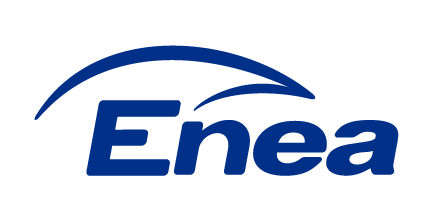 Enea Elektrownia Połaniec 
Spółka AkcyjnaZawada 26, 28-230 Połaniec(dalej „Enea Elektrownia Połaniec S.A.”)SPECYFIKACJA ISTOTNYCH WARUNKÓW ZAMÓWIENIA (SIWZ)SPECYFIKACJA ISTOTNYCH WARUNKÓW ZAMÓWIENIA (SIWZ)ENEA Elektrownia Połaniec S.A.Zawada 2628-230 Połaniecjako: ZAMAWIAJĄCYprzedstawia SIWZ do PRZETARGU NIEOGRANICZONEGOWykonanie projektu oraz dokumentacji układu zabezpieczenia zbiorników stężonego ługu sodowego ZL1 i ZL2 przed przelaniem w Enea Elektrownia Połaniec S.A.KATEGORIA DOSTAW WG KODU CPVENEA Elektrownia Połaniec S.A.Zawada 2628-230 Połaniecjako: ZAMAWIAJĄCYprzedstawia SIWZ do PRZETARGU NIEOGRANICZONEGOWykonanie projektu oraz dokumentacji układu zabezpieczenia zbiorników stężonego ługu sodowego ZL1 i ZL2 przed przelaniem w Enea Elektrownia Połaniec S.A.KATEGORIA DOSTAW WG KODU CPVL.p.Dokumentacja:Wymagana[x]Dokument źródłowy:APRZED  ROZPOCZĘCIEM  PRAC:PRZED  ROZPOCZĘCIEM  PRAC:Wniosek o wydanie przepustek tymczasowych dla PracownikówxInstrukcja przepustkowa dla ruchu osobowego i pojazdów nr I/DK/B/35/2008Wniosek o wydanie przepustek tymczasowych dla pojazdówxInstrukcja przepustkowa dla ruchu osobowego i pojazdów nr I/DK/B/35/2008Wniosek – zezwolenie na wjazd i parkowanie na terenie obiektów energetycznychxInstrukcja przepustkowa dla ruchu osobowego i pojazdów nr I/DK/B/35/2008Wykazy pracowników skierowanych do wykonywania prac na rzecz ENEA Elektrownia Połaniec S.A. wraz z podwykonawcami (Załącznik Z1 dokumentu związanego nr 3 do IOBP)xInstrukcja organizacji bezpiecznej pracy w Enea Elektrownia Połaniec S.A nr I/DB/B/20/2013 Karta Informacyjna Bezpieczeństwa i Higieny Pracy dla Wykonawców – Z2 (Załącznik do zgłoszenia Z1 dokumentu związanego nr 3 do IOBP )xInstrukcja organizacji bezpiecznej pracy w Enea Elektrownia Połaniec S.A nr I/DB/B/20/2013Zakres robót budowlanych/usługHarmonogram realizacji prac Przewidywany - Plan odpadów przewidzianych do wytworzenia w związku z realizowaną umową rynkową, zawierający prognozę: rodzaju odpadów, ilości oraz planowanych sposobach ich zagospodarowania (Załącznik Z-2)xInstrukcja postępowania z odpadami wytworzonymi w  Elektrowni Połaniec  nr I/TQ/P/41/2014BW TRAKCIE  REALIZACJI  PRAC:W TRAKCIE  REALIZACJI  PRAC:Raport z inspekcji wizualnej xTygodniowy raport realizacji prac wraz z aspektami BHPxDokumentacja fotograficzna ( stan zastany )xUzgodnienia zmiany zakresu prac ( uzgodniony przez strony i zatwierdzony) xZmiany harmonogramu realizacji prac ( uzgodniony przez strony i zatwierdzony) xCPO  ZAKOŃCZENIU  PRAC:PO  ZAKOŃCZENIU  PRAC:Zestawienie materiałów podstawowych użytych do prac, z podaniem gatunku materiałów, numeru wytopu, zastosowania oraz numeru atestu/ówZestawienie materiałów dodatkowych do spawania z podaniem gatunku, średnicy oraz numeru atestu/ówLista spawaczy uczestniczących w zadaniuLista WPS-ów zastosowanych w zadaniuLista sprzętu spawalniczego zastosowanego w realizacjiLista sprzętu i urządzeń używanych  w realizacji zadania wraz z niezbędnymi badaniami i poświadczeniami jakościPoświadczenia / OświadczeniaZgłoszenie gotowości urządzeń do odbioruRaport końcowy z wykonanych prac zawierający uwagi / zalecenia dotyczące wykonanego urządzenia*/obiektu*,  w tym układów i urządzeń współdziałających oraz dokumentację zdjęciowąProtokoły odbioru częściowego/ inspektorskiego ( uzgodniony przez strony i zatwierdzony)Instrukcja odbiorowa/OWZUProtokoły odbioru technicznego (uzgodniony przez strony i zatwierdzony)Instrukcja odbiorowa/OWZUProtokół odbioru końcowego( uzgodniony przez strony i zatwierdzony)xInstrukcja odbiorowa/OWZUProtokół odbioru pogwarancyjnegoInstrukcja odbiorowa/OWZUZałącznik do formularza ofertyWYNAGRODZENIE OFERTOWEZa   wykonanie …………………………………………………………………………………………………….w Enea Elektrownia Połaniec S.A. oferujemy wynagrodzenie  ryczałtowe w wysokości ……………………… zł (słownie: ……………………………………………………………………………….………… złotych) netto – bez podatku VAT Cena/wynagrodzenie podane w Ofercie obejmuje wszystkie koszty związane z realizacją przedmiotu zamówienia. Podana cena/wynagrodzenie jest obowiązująca w całym okresie ważności oferty i w trakcie realizacji umowy zawartej w wyniku przeprowadzonego postępowania o udzielenie zamówienia.Grupa towarowa PKWiU kod nr ……………………Zapłata wynagrodzenia nastąpi przelewem na rachunek wskazany przez Wykonawcę w ciągu 30 dni  od daty otrzymania prawidłowo wystawionej faktury VAT na adres wskazany w umowie.Zamawiający oświadcza, że płatności za wszystkie faktury VAT realizuje z zastosowaniem mechanizmu podzielonej płatności, tzw. split payment.Wykonawca oświadcza, że wyraża zgodę na dokonywanie przez Zamawiającego płatności w systemie podzielonej płatności.Płatności za faktury będą realizowane wyłącznie na numery rachunków rozliczeniowych, o których mowa w art. 49 ust. 1 pkt 1 ustawy z dnia 29 sierpnia 1997 r. – Prawo bankowe, lub imiennych rachunków w spółdzielczej kasie oszczędnościowo--kredytowej, której podmiot jest członkiem, otwartych w związku z prowadzoną przez członka działalnością gospodarczą – wskazanych w zgłoszeniu identyfikacyjnym lub zgłoszeniu aktualizacyjnym i potwierdzonych przy wykorzystaniu STIR w rozumieniu art. 119zg pkt 6 Ordynacji podatkowej.                                                                                                     __________________ dnia __ __ _____ roku                                                                                                   __________________________________                                                                                                                              (podpis oferenta/pełnomocnika oferenta